Jane M Klausman Award 2001
(2001-10-15 12:07 GMT)


JANE M KLAUSMAN DISTRICT WINNER 2001-JULIENNE SENYARD
Degree sought: Bachelor of Business, majoring in Marketing/Communication at Queensland University of Technology.
Awards received: 2000 International Honour Society, Invitation to join Golden Key, QUT International Business Student Scholarship 2001 Central Washington University School of Business Administration, Deans List.
Volunteer Activities: Assist the vice president of CWU marketing club in philanthropic development. Assists weekly at Lincoln Elementary School with students with learning difficulties. Presented numerous intercultural speeches in conjunction with the International Exchange Office. Is a campus friend assisting an ESL student to speak and write English. Volunteer teaching assistant

Employment: Internet marketing Her Goal: With a specific focus of study in consumer behaviour, Internet marketing and communication research I seek to achieve one Goal: Business excellence Julienne wishes to set up a new Internet marketing consultancy in Australia after the completion of her degree in 2002. Her JMK Scholarship will be applied to this.
Julienne was invited to speak at the 2001 District 24 Conference in Tamworth where she also received her award. She is seen here being congratulated by Chris Christensen, a Zontian from the Zonta Club of Brisbane North Inc and coordinator of the Awards in Queensland 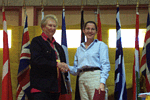 